《短视频&直播账号打造营销班》主讲老师：王旻辉                                    企业类型：不限时间安排：2024年3月29日9:30至17:00          2024年3月30日9:30至16:30地点安排：杭州文一西路522号西溪科创园8幢参课费用：光华学习卡门票10张/人   现金票4200元/人 人数限制：40人企业痛点您的企业可能面临以下几个困境：数据分析洞察难度大：短视频平台提供了丰富的数据分析工具，但对企业而言，如何有效地利用这些数据进行分析和决策是一个挑战内容创作难度高:短视频需要有创意的内容和吸引人的视觉效果，难以掌握爆款引流短视频公式直播流量转化困难：没有完整的阶梯式递增运营思路，短视频难以为直播间引流适用对象营销总监、运营负责人、新媒体负责人课程亮点教会您短视频数据洞察与策略制定，加快矩阵号裂变为您提供完整的递增运营思路，打造场景化直播间提供爆款视频脚本设计思路，直播间打法策划掌握爆款引流短视频公式，助力投放爆款内容优化抖音商城搜索运营，广告的精准投放 课程大纲  Outline 数据洞察与策略制定 抖音全域兴趣电商新增量兴趣电商消费链路升级抖音电商新增量背景抖音电商FACT+S升级内容场+货架场+营销加速运营策略生意体量&同行体量行业数据趋势解读，反季投入必要性分析行业人群洞察人群标签、兴趣标签、行为标签、基础标签挖掘校准与基础筹备货品优劣势分析拉新、促活、主推、高客单套装进行人群对标，挖掘各个品的内容要素。最小模型快速测试短时间、少人力、少投入、高回报矩阵号裂变内外部账号复制裂变数据中台+内容中台双驱动运营体系建立短直联动打爆销量阶段性直播运营侧重点冷启动、成长期、成熟期阶梯式递增运营思路直播算法解析内容数据（互动、关注、停留时长等）电商数据（千次成交额、成交密度）直播自然流快速建模拆解同类目账号快速起号流程自然流+千川投放建模稳定的自然流与千川投放起号流程人货场精细化策划团队构成货品结构与排序组合直播间场景打造脚本设计直播间打法策划（直播、短视频、广告流量横向脚本多套）短视频核心指标拆解电商及营销热门短视频爆量核心数据指标拆解（PM跟进管理）爆款引流短视频公式留下来看下去讲内容反转/加强Slogan（团队及视频审核）爆款视频脚本制作黄金两秒完播五秒内容完播引发互动促发进直播间等技巧投放助力精选爆款内容筛选三类短视频批量产出：引流直播间、品销合一短视频、短视频挂车转化数据复盘数据复盘内容复盘团队复盘组织复盘标准化流程梳理优化商城长效经营抖音商城搜索运营关键词首图优化商详销量内容场累积货架场促销价种草视频看后搜抖音商城运营猜你喜欢超值购秒杀频道入池提升的方法抖音会员运营实务会员运营基建与玩法工具CRM会员精细化运营、粉丝群运营活动大促打法品宣类广告属地化品牌广告星图达人视频挑战赛配合品牌大型营销活动效果类广告竞价、千川、星图达人直播等属地达人带货矩阵建设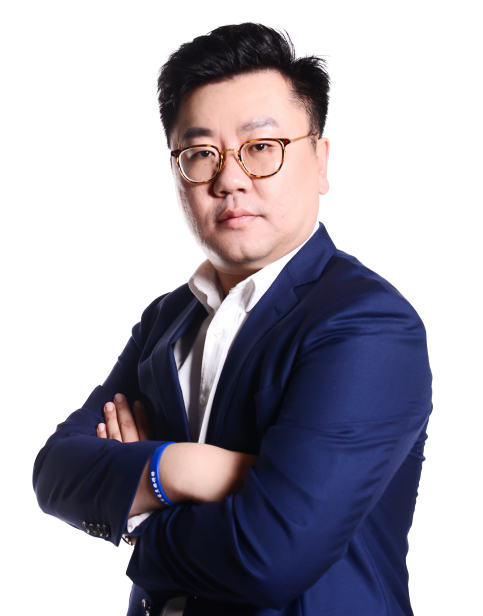 资历背景	淘宝大学&支付宝认证讲师淘宝内容生态特殊贡献奖获得者淘宝大学/支付宝大学春蚕思雨奖获得者授课经验苏宁易购、银泰百货、天猫超市、盒马鲜生、LVMH、联合利华、爱茉莉、上海家化、欧莱雅、雅诗兰黛、资生堂、自然堂、卡姿兰、珀莱雅、伽蓝集团、伊丽莎白雅顿、妮维雅、 花西子、佳洁士、OPPO、VIVO、  三星、AHC、 润百颜、薇诺娜、一叶子、小奥汀、苏菲、洁婷、NIKE、LEE、波司登、HAZZYS、ONEMORE、BEANPOLE、法国鳄鱼、红豆、红蜻蜓、特步、滔博、快鱼、美的、九阳、韩国乐天、中国电信、中国平安、招商银行、一汽大众、、天王表、通灵珠宝、卡西欧、雅马哈、晨光文具、惠氏、君乐宝、雀巢、伊利、肯德基等